The Grey Coat Hospital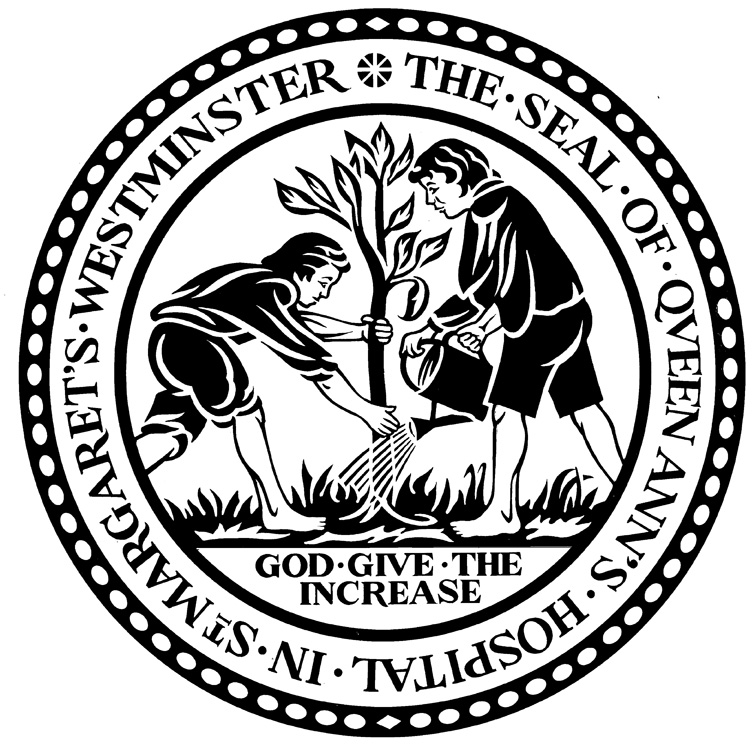 CHURCH OF ENGLAND COMPREHENSIVE SCHOOL FOR GIRLSHead of Learning Support (Inclusion)BriefThe aim of The Grey Coat Hospital is to ‘enable students to take charge of their learning, make decisions based on Christian values, live in the world as independent women, and meet the challenges of the twenty-first century’.The Learning Support department brings together work for students with special educational needs, disabilities and those with English as an additional language. The successful candidate will continue to ensure those students with learning difficulties and/or disabilities reach standards at least similar to all students nationally, making outstanding progress. They will also be in charge of the EAL support across the school.Skills	Creative, showing imagination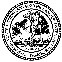 Highly organised having the ability to work in a self-directed manner.Articulate, persuasive and commanding in a public settingEffective at managing  support and develop the inclusion team with a clear vision for successplanning strategically in order to target, address and manage underperformance have excellent leadership skills and a proven track record of improvementAn outstanding classroom teacher across all Key Stages and abilitiesLine manager:Deputy Head teacherPerson Specification:be able to create, share and implement a vision for a split site department have the ability to create a strong department identity as one of the key departments of the schoolbe able to train and develop staff at different levels of their careerbe able to evaluate the success of students, staff and the department with view to further improvementhave excellent subject knowledge and be an outstanding classroom practitionerbe able to lead a committed department through excellent leadership skillsbe approachable and calm under pressurehave interpersonal skills to be able to liaise with a large number of teaching and non-teaching staff and community partnershave excellent behaviour management skillsSpecific Responsibilities:to ensure that children with learning, behaviour and disability needs are cared for according to the school’s SEND policyto assist staff in the implementation of the school policy on SEND, and to lead delivery of the special needs section of the SDP and policy reviewsto be aware of current DFE policies regarding Special Needs and promote their implementationto keep the Deputy Head teacher and Head teacher informed on all matters relating to SEND to represent  the school at all relevant SEND meetings and report back to staffto be aware of and oversee the process of formal EHCPs and Annual Reviewsto carry out or organise the special arrangements for SEND students, liaising with the examination officerto ensure the correct identification of pupils with learning needs and disabilities using appropriate tools, and monitor progress through the school, including maintenance of an up to date SEND register including liaison  with parents of children with on SEND register as appropriateto take part in the appointment of staff to the department, the drawing up of their job descriptions and induction to promote development and training opportunities within the departmentto take part in the school’s performance management programme, both as appraiser and appraiseto line manage members of the inclusion departmentto liaise with the governor responsible for SENDto work with staff on drawing up IEPsto liaise with colleagues on the differentiated curriculum offered to students in classto liaise with outside agencies involved in supporting children with special needsto use Assessment Manager to monitor students’ progress and devise strategies within departments to raise achievementto develop, manage and update an effective Provision MapCommunication and Meetings:to attend middle management and other meetings as appropriateto conduct team meetings, ensuring the provision of agendas and minutesto ensure the discussion and transmission of departmental issues and policies to all relevant partiesto support effective communication by forwarding minutes and conclusions of meetings and any other documentation or memos to the relevant members of the department, to senior leaders and to other members of middle managementCurriculum:to lead the department through effective teaching, professional vision and knowledgeto plan with the team for the development of the department and to write the departmental development plan in consultation with the team and within the framework of the school’s development planto maintain and develop schemes of work within the framework of the National Curriculum and the requirements of examination boards, working collaboratively with the whole teamto ensure the provision of an appropriately broad, balanced relevant and differentiated curriculum for students in accordance with the aims of the schoolto arrange, in consultation with members of the department and the person in charge of the timetable, the deployment of these members in the timetableto organise the arrangement of classes within the school's agreed policiesto lead the development of appropriate syllabuses, resources, schemes of work, marking policies, assessment and teaching strategies in the facultyto support members of the department in maintaining sound discipline within the school's agreed proceduresto monitor the quality of teaching and learning within the departmentto ensure that curricular records are kept and reports writtento ensure that Health and Safety issues are properly understood and procedures followed effectively and consistentlyto keep up to date with National developments and teaching practice and methodologyto actively monitor and respond to curriculum development and initiatives at national, regional and local levelsto liaise with the Examinations Officer to maintain accreditation with the relevant examination and validating bodiesto manage and promote enrichment activities in the departmentFinance:to make the department's annual budget, to monitor expenditure and keep an inventory of equipment, textbooks and all other resourcesto oversee the provision and maintenance of effective resources for learning textbooks, students’ materials, equipment, roomsPastoral:to be a Form TutorEducation and QualificationsDegree or equivalentQualified teacher statusRecent and relevant leadership and management development